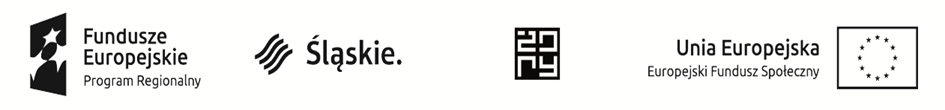 					Żory, dnia…….……………………………………………….Imię i nazwiskoOświadczenieMoje całkowite miesięczne zaangażowanie zawodowe w realizację wszystkich projektów finansowanych z Funduszy Strukturalnych i Funduszu Spójności oraz działań finansowanych z innych źródeł, w tym środków własnych beneficjenta i innych podmiotów, nie przekracza 276 godzin miesięcznie.						……………………………							podpis